TónleikaútflutningsstovaFaroe Music Export (FMX)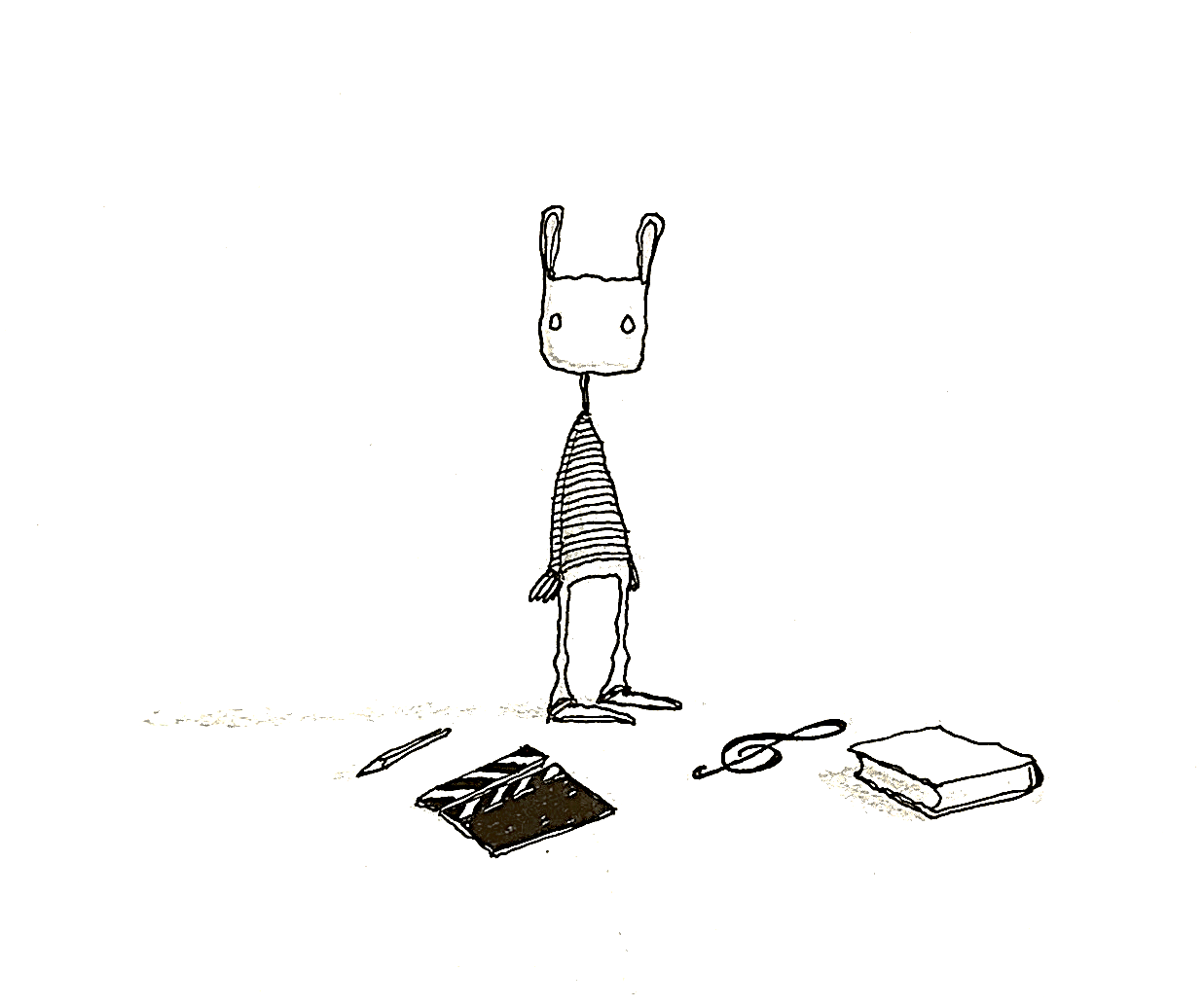 Innihaldsyvirlit Tónleikaútflutningsstova	1Faroe Music Export (FMX)	1Innihaldsyvirlit	2Inngangur	3Tónleikavinnan í dag	3Bygnaður	5Manning og raðfestingar av virkseminum	6Staðseting og hølistørvur	7Fíggjarætlan	7Uppskot til tekst til fíggjarlógaruppskotið 2019	7Skipanirnar í grannalondunum	8InngangurÍ politikkinum fyri skapandi vinnur verður mælt til eina røð av átøkum, ið skulu vera við til at menna skapandi vinnur í Føroyum. Eitt av hesum átøkum er tónleikaútflutningsstovan, ið skal virka fyri at økja um útflutningin av føroyskum tónleiki og menna føroysku tónleikavinnuna í tøttum samstarvi við tónleikafyritøkur, tónleikarar og vinnugreinafeløg. Mælt verður til, at 1 mió. kr. verða játtaðar á løgtingsfíggjarlógini fyrstu árini.Poul Michelsen, landsstýrismaður, setti hálvan juni arbeiðsbólk at gera tilmæli og lógaruppskot til útflutningsstovuna, í honum eru Oyvindur av Skarði úr Vinnumálaráðnum, Alda Joensen úr Mentamálaráðnum og Kristian Blak og Fróði Stenberg umboðandi tónleikavinnuna.Í arbeiðnum hevur bólkurin havt fundir við umboð fyri niðanfyri nevndu myndugleikar, samstarvspartar og áhugapartar. Factory92, altjóða samstarvspartnari hjá TUTLFøroya TónleikarafelagFelagið Føroysk TónaskøldTutl InternationalNorðurlandahúsiðVisit Faroe IslandsFilmshúsiðVinnuframaTónleikavinnan í dag Føroyska tónleikaumhvørvið er stórt, og seinastu tjúgu árini er talið á einstaklingum og fyritøkum, sum liva heilt og lutvíst av tónleiki, vorðið rættiliga stórt, og sera stórt í í mun til onnur lond, tá ið borið verður saman við fólkatalið. Tónleikavinnan fevnir víða, og tá tosað verður um tónleikaútflutning, er bæði talan um sølu av fløgum og stroyming, um tónleik til filmar, telduspøl, í lýsingum v.m., um framførslur uttanlands og um tónleik sum part av føroysku ferðavinnuni. Hvussu stór er tónleikavinnan?Sum í øðrum vinnum fevnir tónleikavinnan eisini bæði um tey, sum hava tónleikin sum sítt yrki burturav og um tey, sum hava tónleikavinnu sum part av sínum yrki. Ein leyslig meting er, at tað í dag eru uml. 75 fulltíðar yrkistónleikarar í Føroyum. Eini 60 tónaskøld eru limir í Felagnum Føroysk Tónaskøld, og hundraðtals føroyingar eru virknir í tónleiki, meira og minni professionelt. Afturat hesum koma tey, sum hava onnur yrki í tónleikavinnuni, m.a. við útgávu, fyriskipan, tænastu í samband við konsertir o.s.fr.Talan er tí um eina rættiliga stóra vinnugrein, og stóra talið á føroyingum, sum spæla tónleik, geva tónleik út og sum nema sær tónleikaútbúgving, bendir á, at nógv afturat fara at bjóða seg fram, um meira ferð kemur á tónleikavinnuna. Eins og fyri aðrar skapandi vinnur, vanta samlað hagtøl fyri tónleikavinnuna. Eitt av átøkunum í politikkinum fyri skapandi vinnur er at kortleggja skapandi búskapin, og í hesum sambandi at útvega neyðug hagtøl. Tónleikaútflutningsstovan kann, saman við øðrum aktørum í tónleikavinnuni og øðrum pørtum av vinnuframaskipanini, verða við til at menna grundarlagið fyri eini slíkari kortlegging. TUTL hevur tó ógvuliga góð hagtøl fyri alt sítt virksemi, og Koda og Gramex gera upp allan føroyskan tónleik, ið verður spældur í miðlum og á almennum støðum. Somuleiðis hevur G! Festivalurin lagt seg eftir at savna saman vitan og hagtøl um framførslur hjá tónleikarum, sum arbeiða fyri at sláa ígjøgnum uttanlands, og sum brotini niðanfyri vísa, er virksemið í tónleikavinnuni stórt. Sølan hjá TUTL bendir á, at tónleikaútflutningurin í mun til fólkatalið er á leið eins stórur sum danski tónleikaútflutningurin. Norðurlond eru yvirhøvur væl við í aljtóða tónleikabúskapinum. Svøriki, Noreg og Danmark eru ávíkavist nr. 14, 15 og 16 á listanum yvir tey londini, ið eiga størsta tónleikamarknaðarparin í heiminum, og Ísland er nr. 53 framman fyri lond, ið eru hundrað ferðir størri. At Føroyar longu nú hava ein tónleikabúskap, ið kann berast saman við grannar okkara, er tekin um, at føroyska tónleikavinnan hevur stórar møguleikar. TUTL hevur gjøgnum árini havt omanfyri 600 útgávur, og eisini onnur enn TUTL geva út tónleik. Fløguútgávurnar eru seinnu árini vorðnar færri í tali, tí alt meira verður keypt og stroymað á netinum. Í dag hava TUTL o.u. eina millión stroymingar um mánaðin.  Liveframførslurnar eru vorðnar ein munandi størri partur av inntøkugrundarlagnum í tónleikavinnuni seinnu árini. Felagið Føroysk Tónaskøld skipar fyri útvið 200 konsertum um árið, og tey meta, at tað tilsamans eru væl omanfyri 1000 konsertir av ymsum slag í Føroyum um árið. Talið á føroyskum framførslum uttanlands er helst eisini omanfyri 500. G! Festivalurin hevur gjørt upp konsertir hjá nøkrum av teimum tónleikarunum og bólkunum, sum eru mest framfýsnir í løtuni, og hesi 13 nøvnini hava omanfyri 200 framførslur uttanlands higartil í 2018.Samstarv og karmar um tónleikaútflutning í dagTað eru nógv feløg, stovnar og tvørgangandi samstørv, sum eru við til at mynda og menna tónleikaumhvørvið, og sum hava slóðað fyri, at tónleikur kundi mennast sum vinnugrein í Føroyum og virka fyri útflutningi av føroyskum tónleiki. Tutl hevur í meira enn 40 ár givið út og útflutt føroyskan tónleik og hevur í nógv ár samstarvað við útlendskar samstarvspartar um hetta. G! Festivalurin hevur síðani 2002 skipað fyri føroyskari tónleikahátíð og hevur frá byrjan arbeitt miðvíst við at marknaðarføra føroyskan tónleik, einstaklingar og bólkar fyri útheimin. Norðurlandahúsið og Kringvarpið hava somuleiðis, fyrst við Prix Føroyar og seinnu árini við Faroe Music Awards skipað fyri stórum afturvendandi tiltøkum, sum bæði menna, fagna og útbreiða kunnleikan til føroyskan tónleik. Innan fólkatónleik, jazz og nýkomponeraðan klassiskan tónleik luttaka Føroyar eisini í altjóða samstarvi.Vaksandi ferðavinnan gevur eisini meira virksemi í tónleikavinnuni, og spælistøð, tónleikafyrskiparar og festivalar kring um í landinum eru øll við til at fremja føroyskan tónleikaútflutning, eisini um teirra virksemi fyrst og fremst er málrættað heimamarknaðinum.Útinnandi og skapandi tónleikarir hava skipað seg í trý yvirskipaðum yrkisfeløgum og hópin av økis- og serfeløgum, Felagið Føroysk Tónaskøld, Føroya Tónleikarafelag og Einleikarafelag Føroya, ið m.a. virka m.a. fyri at professionalisera og styrkja vinnuna. Vinnuligu karmarnir um útgávu og altjóðagerð hava verið TUTL og G!. Tey luttaka eisini í millumtjóða samstarvi, men kunnu ikki luttaka sum sjálvstøðugur partur í m.a. samstarvinum millum norðurlendsku tónleikaútflutningsstovurnar. Føroyskir tónleikarar kunnu í ávísan mun taka lut í norðurlendska samstarvinum, men mugu tá luttaka gjøgnum donsku tónleikaútflutningsstovuna Music Export Denmark – MXD. Fígging er ein stór avbjóðing hjá tónleikarum, serliga tí at tónleikarar, sum vilja útflyta, mugu framføra so nógv sum til ber uttanlands. Loftbrúgvin, ið Mentamálaráðið, Tórshavnar kommuna, Norðurlandahúsið og Atlantic Airways standa fyri, hevur verið ein munandi bati, tó at stuðulin, sum er til taks ikki nøktar allan tørvin hjá teimum, sum skulu slóða sær eina yrkisleið uttanlands. Tónleikarar kunnu søkja Mentanargrunn Landsins um stuðul til verkætlanir, og eisini Vinnuframagrunnurin hevur veitt stuðul til serlig marknaðarátøk innan tónleik, men hjá flestu tónleikarum er tað sera avbjóðandi at finna fíggjarliga orku til at røkka út um landoddarnar.Spælistøðini eru eisini vorðin fleiri, og saman við nógvu tónleikatiltøkunum alt árið, hevur tað styrkt grundarlagið undir vinnuni. Tónleikurin eigur eisini stóran lut í marknaðarføringini av Føroyum úti í heimi. Visit Faroe Islands, Uttanríkistænastan og Mentamálaráðið nýta øll tónleikin at branda Føroyar. Sum liður í sínum arbeiði kann tónleikaútflutningsstovan samstarva við hesar og aðrar partar, so at slík átøk, ið kortini verða gjørd, verða liður í miðvísari marknaðarføring av føroyskum tónleiki. Tónleikur er, eins og aðrar skapandi vinnur, bæði vinna og mentan, og tí er umráðandi, at Mentamálaráðið og Uttanríkis- og vinnumálaráðið samstarva um menning og marknaðarføring av tónleiki.  Mentamálaráðið hevur fremstu ábyrgd av teimum stovnum, skipanum og játtanum, ið stuðla tónleikinum sum mentan og list, og sum geva grundarlag fyri, at tónleikur kann mennast sum vinna. Musikkskúlaskipanin er ein týðandi táttur í at menna tónleikaøkið og er við til at klekja stórt tal á tónleikarum, og nógv av hesum hava eisini nomið sær hægri útbúgving. Sum partur av Musikkskúlaskipanini er musikkskúlamiðnám eisini við til at menna og skapa møguleikar fyri víðari útbúgving. Vinnumálaráðið skal hinvegin fyrst og fremst hugsa um, hvussu karmarnir kunnu stuðla teimum, sum vilja gera tónleik til sín vinnuveg, og hvussu okkara ríka tónleikaumhvørvið kann gerast eitt so gott búskaparligt íkast sum gjørligt. Bygnaður Tónleikaútflutningsstovan skal marknaðarføra føroyskan tónleik altjóða og samstarva við føroyska tónleikaumhvørvið um at stimbra og menna tónleik sum vinnu í Føroyum.  Mælt verður til at skipa tónleikaútflutningsstovuna við sjálvstøðugari játtan á fíggjarlógini á § 13 hjá Uttanríkis- og vinnumálaráðnum. Landsstýrismaðurin í vinnumálum setir stýri við trimum limum at stjórna tónleikaútflutningsstovuna, harav ein eftir tilmæli frá Mentamálaráðnum og ein eftir tilmæli frá tónleikavinnuni. Umráðandi er, at sjónarmið hjá bæði tónleikarum og tónaskøldum eru umboðað í stýrinum. Stýrið fyri tónleikaútflutningsstovuna setir dagligan leiðara, sum vísir til stýrið. Føroyska vinnuframaskipanin er seinnu árini skipað sum eitt tætt samstarv millum partar kring um í landinum, ið á hvør sín hátt virka fyri at fremja íverksetan, nýskapan og útflutning, og ætlanin er, at tónleikaútflutningsstovan eisini verður partur av hesum samstarvinum. Í hesum bygnaði er dentur lagdur á tveir høvuðstættir:Vinnuframaskipanin verður skipað við sjálvstøðugum eindum, ið virka har í landinum og í teimum fakligu umhvørvunum, sum tær muna best og,eindirnar eru knýttar saman í eitt samstarv við Vinnuframa sum savnandi middepli.Hetta er samsvarandi tí, sum varð sagt í politikkinum fyri skapandi vinnur og í tilmælinum um Filmshús um at samskipa líknandi uppgávur innan skapandi vinnurnar. Hetta ber við sær, at tað verður umsitingin í Vinnuframa, sum fer at veita tónleikaútflutningsstovuni umsitingarligar tænastur so sum journalføring og bókhald, og veita leiðaranum og stýrinum ráð og vegleiðing í umsitingarligum spurningum. Endamálið við hesum er, at leiðarin í tónleikútflutningsstovuni kann savna seg fult og heilt um sínar kjarnuuppgávur. Eisini skal tað verða við til at tálma rakstrarútreiðslunum, tryggja einsháttaða og dygdargóða umsiting og tryggja best møguligt gjøgnumskygni og innlit í virksemi og rakstur í allari vinnuframaskipanini.Manning og raðfestingar av virkseminumMælt verður til, at leiðari verður settur í fast starvi fulla tíð. Stýrið kann knýta onnur fólk afturat útflutningsstovuni og gera samstarvsavtalur við serkønar fyritøkur eftir tørvi.   Leiðarin má vera ein savnandi eldsál við sterkum samskiftisførleika og góðum fyrisitingarligum evnum. Leiðarin má vera kønur í tónleikavinnu, duga at ráðgeva tónleikaumhvørvinum um spurningar í samband við útflutning og rakstur av tónleikafyritøkum, rættindi, fígging, framleiðslu og útbreiðslu. Eisini má leiðarin hava royndir og altjóða netverk, ið kunnu stuðla upp undir virkseminum. Tað er eisini sera umráðandi, at leiðarin gagnnýtir tey sambond, sum longu eru bygd upp í vinnuni, og samstarvar við útgávufeløg, tónleikafyriskiparar, studio og tónleikarar, ið longu hava drúgvar royndir við at marknaðarføra og útbreiða tónleik á altjóða pallin. Leiðarin má eisini duga at hevja seg uppfrá, seta kós fyri miðvísa marknaðarføring Føroya av tónleiki og ráðgeva politisku myndugleikunum í tónleikavinnuligum spurningum.Staðseting og hølistørvurTónleikaútflutningsstovan skal virka eins væl fyri allar partar í tónleikavinnuni kring alt landið. Tað er tí mest umráðandi, at leiðarin í útflutningsstovuni er útvendur og virkin, og tað hevur minni at týða, hvar útflutningsstovan verður staðsett. Tónleikaútflutningsskrivstovan hevur ikki tørv á stórum hølum ella útgerð. Eysturkommuna og G! Festivalurin hava boðið sær til at hýsa útflutningsstovuna sum liður í ætlanini hjá kommununi at gera Gøtu til ein enn størri tónleikamiddepil fyri alt landið. Tað er eitt spennandi uppskot, tí G! Festivalurin er ein so týðandi sýnisgluggi fyri føroyskan tónleik, og bæði G! og Tutl verða við vissu týðandi samstarvspartar hjá útflutningsstovuni. Áhugapartar hava á fundi við arbeiðsbólkin ført fram, at ansast má eftir, at útflutningsstovan ikki verður sæð sum hoyrandi til nakran ávísan part av tónleikaumhvørvinum fram um annan. Hesi mæltu til, at staðsetingin verður í Havn, tí tey mettu, at tónleikaumhvørvið er størst í høvuðsstaðnum.Arbeiðsbólkurin mælir til, at stýrið arbeiðir víðari við spurninginum um staðsetingina í tøttum samstarvi við vinnuframaskipanina og tónleikaumhvørvið.Fíggjarætlan Í politikkinum fyri skapandi vinnur varð mælt til, at 1 mió. var sett av til tónleikaútflutningsstovuna. Upphæddin er ikki stór, men hon verður mett at røkka fyrstu árini. Serliga um til ber at samskipa annað virksemi, har ið tónleikur verður brúktur til umboðan og marknaðarføring, so at hesar íløgur í marknaðarføring eisini kunnu gerast partur av útflutningsstrategiini. Uppskot til fíggjarætlan 2019Uppskot til tekst til fíggjarlógaruppskotið 2019Tónleikaútflutningsstova, Faroe Music Export (FMX) verður sett á stovn, sum skal fremja føroyskan tónleikaútflutning og stuðla undir menningina av tónleikavinnuni. Tónleikaútflutningsstovan skal skipa fyri marknaðarátøkum, kunna útheimin um føroyskan tónleik og ráðgeva tónleikarum, útgevarum og politiska myndugleikanum um tónleikaútflutning og tónleikavinnu. Ríka tónleikalívið er eitt vørumerki fyri Føroyar, og tónleikaútflutningsstovan skal virka fyri, at tónleikur verður nýttur miðvíst í marknaðarføringini av Føroyum á øllum økjum.Skipanirnar í grannalondunumÍ grannalondunum hava tað leingi verið stovnar og skipanir, ið skulu stuðla upp undir útflutningi av tónleiki. Samstarv er eisini millum hesar skipanir, m.a. samstørvini millum norðurlendsku útflutningsstovurnar NOMEX sum m.a. skipar fyri ferðandi aljtóða tónleikafestivalin JA JA JA . Skulu Føroyar gerast sjálvstøðugur partur av norðurlendskum og øðrum millumtjóða samstarvi, er neyðugt við einari eind, ið kann luttaka sum almenna umboðið fyri Føroyar og føroysku tónleikavinnuna. Sí https://jajajamusic.com/about/ Niðanfyri er heilt stutt yvirlit yvir norðurlendsku tónleikaútflutningsstovurnar. Bygnaðurin er eitt sindur ymiskur, men í øllum førum er talan um tætt samstarv millum vinnugreinafeløg og almennar myndugleikar. Marknaðarføringaruppgávur verða eisini ofta loystar í samstarvi við uttanhýsis veitarar, ið hava serligan kunnleika til ávísar marknaðir og tónleikagreinar. Factory 92, sum Tutl og G! hava samstarvað við í mong ár, ger t.d. eisini javnan uppgávur fyri bæði donsku og finsku tónleikaútflutningsstovurnar.DanmarkMXD – Music Export Denmark er útflutningsamstarv, ið varð sett á stovn í 2004 av tónleikavinnufeløgum, DR og Venuefonden. Í 2010 kom Roskildefestivalurin inn í samstarvið fyri Venuefonden, og í 2011 bleiv KODA limur fyri DR. Raksturin verður fíggjaður av limafeløgunum og danska mentamálaráðnum.http://mxd.dk/om-mxd/hvem-er-mxd/ ÍslandIMX – Iceland Music varð sett á stovn í 2006 sum ÚTÓN -  Útflutninsskrifstofa Íslenskra Tónlistar. Tað er eitt samstarv millum tónleikavinnufeløg og almennar og privatar grunnar. IMX / ÚTÓN marknaðarførir íslendskan tónleik í útlondum og er ráðgevandi vinnuframastova fyri tónleikarar og tónleikafyritøkur. ÚTÓN umsitir eisini Útflutningsgrunnin “Útflutningssjóður íslenskrar tónlistar” og “Reykjavík Loftbru”.https://icelandmusic.is/ og https://uton.is/  SvøríkiEXMS – Export Music Sweden, er eitt samstarv millum tónleikavinnufeløg, feløg sum umsita rættindi hjá tónleikarum og mentanarstovnar.Virksemið verður fíggjað av Regeringskanseliet (svensku stjórnini), Kulturrådet (mentamálastýrið), Musikverket (tónleikastovnur) og av feløgunum, sum eru limir í samstarvinum.Virksemið fevnir um bæði útflutningsátøk og ráðgeving til tónleikarar og tónleikavinnuna. http://exms.org/om-exms/  NoregMusic Norway er skipan undir  norska mentamálaráðnum og hevur játtan á fíggjarlógini. Music Norway umsitur stuðulsskipanir til tónleik og ráðgevur norska uttanríkisráðnum í tónleikaspurningum. https://musicnorway.no/about/ FinlandMusic Finland er felag, sum fevnir um tónleikarar, tónaskøld, tónleikaútgávufeløg og feløg, ið umsita rættindi hjá tónleikarum. Music Finland marknaðarførir finskan tónleik og útgevur m.a FMQ, Finnish Music Quarterly, við stuðli frá tónleikavinnufeløgum og finska mentamálaráðnum. https://musicfinland.com/en/about-usLøn íroknað eftirløn (leiðari)580.000     Marknaðarføring og ferðir175.000     Heimasíða15.000     Húsaleiga, telefon, porto, vask v.m.100.000     Skrivstovuhald og roknskapur  100.000     Nevnd (fundarpeningur)30.000     Í alt                1.000.000 